For this assignment you will have 3 options. All options are due by the end of class on Friday September 5th.Write, perform, and record a musical parodyYou may work in groups of 2 or 3 or work individuallyGroup must be approved by Ms. RendonPick a popular song and transform the lyrics so that use of the song can be protected under fair use (parody)The new lyrics must be school appropriateRecord a 20 – 50 second video of your team performing the songThe entire team must be in the videoYou may use your phone to record the video (your phone may not be out during any other time)As an introduction to your video your team should explain why your use of the song is protected under fair useUpload your finished video to the class website (msrendons.weebly.com  Principles of Information Technology Copyright Assignment)Create your own personal Trademark (logo)Project must be completed individually Using MS Paint or Adobe Photoshop design and create a personal trademarkYour trademark must be new and unique and must represent you or some aspect of yourself clearlyIn addition to your image you must also submit a short paragraph explaining the procedure you would have to undergo if you wanted to register your trademark Submit your project to the class website (msrendons.weebly.com  Principles of Information Technology  Copyright Assignment)Edit the given picture to the point that you can call it your own under fair useUse the picture bellow and MS Paint or Adobe Photoshop to rework, add, and delete to the image until you feel that your use of the image is protected under fair useTo accompany your new picture you must also include a short paragraph defending your use of the image and any other images you added to itSubmit your project to the class website (msrendons.weebly.com  Principles of Information Technology  Copyright Assignment)http://boktowergardens.org/wp-content/uploads/2013/08/wizard-of-oz-original1.jpg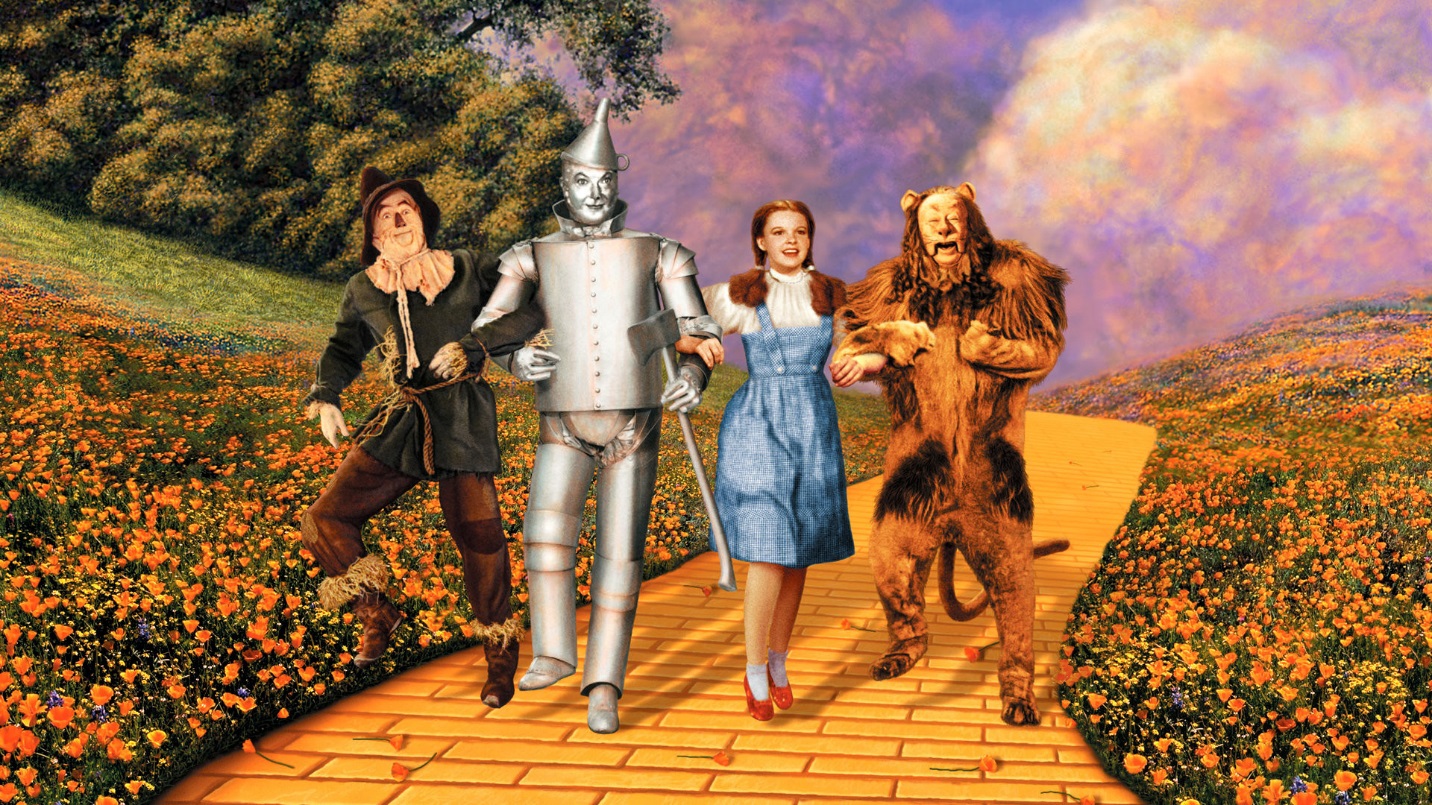 